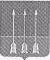 Администрация  закрытого  административно-территориального                      образования  Озерный  Тверской  областиП О С Т А Н О В Л Е Н И Е21.09.2023		     		    						         № 104О проведении инвентаризации имущества и финансовых обязательствВо исполнение Федерального закона от 06.12.2011 г. № 402-ФЗ                 «О бухгалтерском учете», приказа Министерства финансов Российской Федерации от 13.06.1995 г. № 49 «Об утверждении Методических указаний по инвентаризации имущества и финансовых обязательств», в целях обеспечения сохранности имущества и достоверности данных бухгалтерского учета и отчетности П О С Т А Н О В Л Я Ю:1. Муниципальным учреждениям ЗАТО Озерный провести инвентаризацию имущества и финансовых обязательств с 02 октября          2023 года по 30 ноября 2023 года.2. Информацию по результатам инвентаризации представить не позднее 06 декабря 2023 года в финансовый отдел администрации ЗАТО Озерный.3. Главным распорядителям бюджетных средств данное постановление довести до подведомственных учреждений.4. Контроль за исполнением данного постановления возложить на заместителя главы администрации ЗАТО Озерный по финансово-экономическим вопросам, руководителя финансового отдела администрации ЗАТО Озерный Н.З. Савокину.Глава ЗАТО Озерный			                                         	Н.А. ЯковлеваПроект постановления подготовлен  -  финансовый отдел администрации ЗАТО Озерный __________________ Заместитель Главы администрации ЗАТО Озерный по финансово-экономическим вопросам                                              Н.З. СавокинаСогласовано: Заместитель Главы администрации ЗАТО Озерный  по общественной и экономической безопасности                        А.Н. КомаровРуководитель юридического отдела администрацииЗАТО Озерный	 Н.В. ЧувашоваРассылка:Дело – 1Финансовый отдел – 1Бухгалтерия администрации – 1 КУМИ – 1 Отдел образования – 1Отдел культуры и спорта – 1ИТОГО: 6 экз.Исполнитель:  заместитель руководителя финансового отдела администрации ЗАТО Озерный, главный бухгалтер                                             Ю.С. Боровлева 